Nova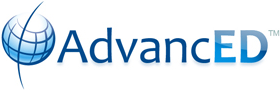 Executive Summary Template School AccreditationThe Executive Summary (ES) provides the school an opportunity to describe in narrative form its vision as well as strengths and challenges within the context of continuous improvement. Use this template to complete the responses to the various questions below.    The responses should be brief, descriptive, and appropriate for the specific section. Transfer completed narratives into the corresponding sections of the Executive Summary found online in ASSIST.Description of the SchoolDescribe the school's size, community/communities, location, and changes it has experienced in the last three years. Include demographic information about the students, staff, and community at large. What unique features and challenges are associated with the community/communities the school serves? Nova Eisenhower Elementary, a Title1 school, is a school of choice under the magnet umbrella for the Broward County Public Schools.  Our school is located in Davie, Florida, however our students reside in all cities within Broward County.  There are currently 755 Kindergarten through fifth grade students.  We have a diverse population with the following demographics: White—186--24.6%, Black/African American –382—50%, Hispanic—122—16.1%, Multi-Racial—23—3.04%, Asian—36—4.76%, Native American or Native Indian—3—0.395, Native Hawaiian or Pacific Islander—2—0.26%, total boys---358, total girls---397. Our free and reduced lunch population has increased over the last several years.  We are currently 65% free and reduced.  Our children are selected through the lottery system.  Parents of school-aged children complete Nova applications December through February.  In March children are randomly selected and parents are notified.  All of our children receive transportation service provided by the district.  Our school offers a before and aftercare program, summer camp and afterschool clubs at nominal fees.  Nova Eisenhower Elementary has two administrators.  The leadership team is comprised of a guidance counselor, ESE specialist, and a reading coach.  Our 46 teachers are all highly qualified.  Depending on the grade level, specials include art, physical education, STEM, Spanish, technology, and math.  Since we are not a neighborhood school, one of the challenges we face is parental involvement.  It is difficult for some of our families to participate in after school activities when they have to travel long distances in the evening.  Additionally, due to the continuous changes in our school population, we face the challenges of educating our school staff on the needs of the diverse student population.School’s PurposeProvide the school's purpose statement and ancillary content such as mission, vision, values, and/or beliefs. Describe how the school embodies its purpose through its program offerings and expectations for students.Nova Eisenhower, Where Excellence is Tradition, believes that our mission is to create a productive and effective partnership between all stakeholders while utilizing a differentiated curriculum, allowing our students the opportunity to be college and career ready by the end of high school.Our vision is to ensure that all students are proficient in academic areas so that they will be able to succeed in the future.The staff at Nova Eisenhower Elementary is committed to providing every student a safe, risk-free environment in order for learning to take place. Research based curriculum programs, using technology, delivering real world experiences in teaching allows our students to reach their highest potential.  Our students are encouraged to “Reach for the Stars” and are held accountable for their learning through the use of rubrics, collaborative learning and group or individual projects.  All achievements are celebrated.Our parents play an integral role through volunteering, supporting our teachers, and participating on our School Advisory Committee (SAC), Parent Teacher Association (PTA), Meet the Masters Art Program, Book Fair and Chess and Scrabble clubs.Notable Achievements and Areas of ImprovementDescribe the school's notable achievements and areas of improvement in the last three years. Additionally, describe areas for improvement that the school is striving to achieve in the next three years.Our notable achievements include:Maintaining an A+ status based on the Florida State Standards AssessmentsOnly school in the state of Florida to receive the Code.Org  $10,000 award (2016)Robotic software, additional Ipads, 3-D printer, and additional technology was purchasedMember of Fuel Up to Play 60 for the past five years and received monetary grants which allowed us to purchase various items for “healthy” living. (interactive movement games, additional freezer for healthy snacks, hydroponic garden)Digital 5 Grant school.  All fifth grade children have a computer for the school year.School wide teacher mentoring programs Successful school wide fundraisers for:Heart AssociationThanksgiving baskets for families in needMilitary personnelWe send cards, letters, and candy to our military overseasWe raised enough money to sponsor a WWII veteran to visit the museum in Washington, D.C.Areas for Improvement:To increase student achievement in the area of mathematics in grades 3-5.Professional development encompassing student diversityParental involvementAdditional InformationProvide any additional information you would like to share with the public and community that were not prompted in the previous sections.Nova Eisenhower Elementary has maintained its high standards for over a decade.  Although not a neighborhood school, many of our parents support our Parent University evenings, our Winter Wonderland activities, our Math Scavenger Hunt night at Publix, and our literacy night at Barnes and Noble.  Our business partners, such as Publix, Barnes and Noble, and Bright Star Credit Union help us as we create these educationally exciting evenings for our parents and students.It is exciting to see our teachers working collaboratively using the Florida State Standards to create higher level lessons that incorporate a differentiating curriculum, assessments (including formative assessments), remediation activities and enrichment activities.  Our teachers plan with the end (the standard) in mind. It is equally exciting to see teachers use many supplemental resources to enhance a lesson.  We are proud of our computer lab purchased from a $100,000 Target award.  Additionally, we have added a robotic curriculum (purchased from  $10,000 Code.org award) to both our STEM and computer classes.  The faculty and staff continue to explore new educational research so that we continue to provide the best education for our students.